							Załącznik 							do Uchwały NR XVII/105/2016							Rady Powiatu w Sochaczewie							z dnia 27 czerwca 2016 roku							w sprawie przyjęcia Powiatowego programu 							służącego działaniom profilaktycznym w zakresie 							promowania i wdrożenia prawidłowych metod 							wychowawczych  w stosunku do dzieci w 								rodzinach zagrożonych przemocą w rodzinie 							na lata 2016-2020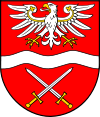 Powiatowy program służący działaniom profilaktycznym w zakresie promowania                        i wdrożenia prawidłowych metod wychowawczych                   w stosunku do dzieci w rodzinach zagrożonych przemocą w rodzinie na lata 2016-2020Powiatowe Centrum Pomocy Rodzinie w SochaczewieSpis Treści1. Wprowadzenie	32. Prawne uwarunkowania programu	33. Cele  i zadania programu	44. Harmonogram	75. Adresaci programu	116. Realizatorzy programu	117. Oczekiwane efekty działania programu	118. Monitoring	129. Finansowanie programu	121. WprowadzenieProgram ma na celu udzielenie specjalistycznej pomocy, zwłaszcza w zakresie promowania i wdrożenia prawidłowych metod wychowawczych w stosunku do dzieci              i młodzieży w rodzinach zagrożonych przemocą w rodzinie. Najistotniejszym zadaniem                    w profilaktyce przemocy domowej jest podnoszenie świadomości społecznej na temat przemocy w rodzinie i jej negatywnych skutków. Konieczne jest podejmowanie działań zmierzających w kierunku edukacji społecznej dostarczającej wiedzy o zjawisku przemocy                i sposobach radzenia sobie z problemem. Niezwykle ważne jest zapewnienie profesjonalnej pomocy specjalistów zarówno osobom doświadczającym przemocy, jak również tym, którzy stosują przemoc, ze szczególnym uwzględnieniem krzywdzonych dzieci. Należy pamiętać               o tym, że dzieci będące tylko świadkami przemocy także potrzebują pomocy. Profilaktyka przemocy w rodzinie powinna być skierowana szczególnie do dzieci i młodzieży. Edukacja   w tym zakresie od najmłodszych lat pozwoli w przyszłości ograniczyć liczbę zarówno ofiar jak i sprawców przemocy, a tym samym liczbę potencjonalnych klientów pomocy społecznej.      Do oddziaływań profilaktycznych powinny być włączone dzieci już w wieku przedszkolnym    i wczesnoszkolnym. Pracę z tą grupą wiekową oprzeć należy na wystawianiu przedstawień     i teatrzyków oraz prezentacji programów dla maluchów. Dzieci już od najmłodszych lat powinny rozróżniać „co jest dobre a co złe” i wiedzieć co to jest „zły dotyk”, aby                              w przyszłości  uniknąć molestowania i przemocy seksualnej ze strony osób starszych. Ważna jest wrażliwość na krzywdę innego dziecka oraz umiejętność powstrzymywania się od zachowań agresywnych i stosowania przemocy wobec rówieśników. Szczególnie ważną grupę, do której powinny być skierowane działania profilaktyczne, stanowią uczniowie szkół gimnazjalnych i ponad gimnazjalnych. Niezwykle istotnym jest świadomość skutków stosowania lub doświadczania przemocy, które w życiu dorosłym utrudniają zawieranie związków i zakładanie rodzin opartych na zrozumieniu, wzajemnym szacunku, możliwości kompromisu.  Aby osiągnąć najlepsze efekty cała społeczność lokalna powinna być zaangażowana w działania profilaktyczne. Aby działać skutecznie należy współpracować, należy postawić na interdyscyplinarność instytucji i służb pracujących na rzecz dzieci i rodzin.2. Prawne uwarunkowania programuPodstawą prawną opracowania powiatowego programu służącego działaniom profilaktycznym w zakresie promowania i wdrożenia prawidłowych metod wychowawczych                   w stosunku do dzieci w rodzinach zagrożonych przemocą w rodzinie jest  art. 6 ust. 3 pkt 2 ustawy o przeciwdziałaniu przemocy    w rodzinie (Dz. U z 2005, Nr 180, poz. 1493 z późn. zm.). Ustawa z dnia 29 lipca 2005 r. o przeciwdziałaniu przemocy w rodzinie oraz ustawa                    z dnia 10 czerwca 2010 r. o zmianie ustawy o przeciwdziałaniu przemocy w rodzinie oraz niektórych innych ustaw, nakłada na samorząd powiatowy między innymi obowiązek opracowania i realizacji programów służących działaniom profilaktycznym mającym na celu udzielanie specjalistycznej pomocy, zwłaszcza w zakresie promowania i wdrażania prawidłowych metod wychowawczych w stosunku do dzieci w rodzinach zagrożonych przemocą w rodzinie. 3. Cele  i zadania programuCelem głównym programu jest zmniejszenie skali przemocy w rodzinie w powiecie sochaczewskim poprzez podejmowanie działań profilaktycznych w rodzinach zagrożonych przemocą.Cel główny programu będzie realizowany poprzez cele szczegółowe:1)      Zwiększenie świadomości społecznej dotyczącej zagrożeń płynących z przemocy               w rodzinieDziałania:prowadzenie działań profilaktyczno-edukacyjnych skierowanych do mieszkańców powiatu sochaczewskiego w zakresie zjawiska przemocy w rodzinie,poszerzanie wiedzy na temat skutków przemocy w rodzinie,prowadzenie działań o charakterze profilaktyczno-edukacyjnym skierowanych do rodziców.2)      Udzielanie wsparcia i pomocy rodzinie, w tym będącej w sytuacji przemocy domowejDziałania:wspieranie rodzin, udzielanie ustawowej pomocy, w tym ze szczególnym uwzględnieniem pracy socjalnej,udzielanie wsparcia dla rodzin w kryzysie,wspieranie rodzin we wzmacnianiu i odzyskaniu zdolności do prawidłowego funkcjonowania poprzez: - pracę socjalną- poradnictwo rodzinne- poradnictwo prawne- poradnictwo psychologiczne- poradnictwo pedagogiczne.3)      pomoc rodzinom dysfunkcyjnym, z problemami opiekuńczo-wychowawczymi  oraz zagrożonych przemocąDziałania:monitorowanie środowisk zagrożonych przemocą domową,skoordynowana i kompleksowa pomoc ze strony wszystkich instytucji i organizacji działających na rzecz zapobiegania przemocy w rodzinie - udział w zespołach interdyscyplinarnych  i grupach roboczych,zapewnienie poradnictwa specjalistycznegowspółpraca z Ośrodkami Pomocy Społecznej, Sądem Rodzinnym, Poradnią Psychologiczno – Pedagogiczną, organizacjami pozarządowymi w zakresie pomocy rodzinom znajdującym się w trudnej sytuacji życiowej.4)      zapobieganie powielaniu złych wzorców rodzinnych i środowiskowychDziałania:wspieranie rodziców w ich funkcjach opiekuńczo-wychowawczych,wspieranie rodzin w przezwyciężaniu sytuacji kryzysowej,pomoc dzieciom z rodzin dysfunkcyjnych 5)      propagowanie prawidłowych metod wychowawczych i postaw rodzicielskichDziałania:wspieranie inicjatyw służących budowaniu prawidłowych postaw rodzicielskich,propagowanie i inicjowanie działań przygotowujących do prawidłowego wychowywania  dzieci,wspieranie rodzin zagrożonych dysfunkcjami poprzez:- zapewnienie wsparcia dla rodziców mających problemy wychowawcze                     z dziećmi-  zapewnienie wsparcia dla dzieci mających problemy wychowawcze                            i edukacyjne-  pomoc w korzystaniu z dziennych form opieki ( świetlice socjoterapeutyczne, środowiskowy dom samopomocy, warsztaty terapii zajęciowej)6)      Rozwijanie sieci pomocy rodzinom zagrożonym przemocą poprzez działania interdyscyplinarne i współpracę z podmiotami działającymi na rzecz pomocy rodzinieDziałania:rozwijanie lokalnej infrastruktury informacyjnej, edukacyjnej i terapeutycznej wspomagającej rodzinę w rozwiązywaniu problemów społecznych,budowanie sieci współpracy z podmiotami działającymi na rzecz dziecka i rodziny, zwłaszcza w zakresie przeciwdziałania przemocy domowej.4. Harmonogram5. Adresaci programuRodziny dotknięte przemocą: osoby doświadczające przemocy, osoby stosujące przemoc, świadkowie przemocy Rodziny niewydolne wychowawczo, niezaradne życiowo Dzieci i młodzież zagrożona niedostosowaniem społecznym4.  	Osoby znajdujące się w trudnej sytuacji życiowej i niedostosowane społecznie5.	Przedstawiciele władz lokalnych, instytucji i służb pracujących na rzecz dzieci i rodzin 6.	Społeczność lokalna6. Realizatorzy programu1. Powiatowe Centrum Pomocy Rodzinie w Sochaczewie2. Placówki Oświatowe z terenu Powiatu Sochaczewskiego 5. Ośrodki Pomocy Społecznej z terenu Powiatu Sochaczewskiego 6. Komenda Powiatowa Policji w Sochaczewie 7. Poradnia Psychologiczno –Pedagogiczna w Sochaczewie 8. Organizacje pozarządowe 7. Oczekiwane efekty działania programuPowiatowy Program Profilaktyczny zakłada tworzenie kompleksowego systemu wsparcia dla dzieci, rodzin a przede wszystkim ofiar przemocy w rodzinie. Głównym celem programu jest zmniejszenie skali przemocy w rodzinie w powiecie sochaczewskim poprzez podejmowanie działań profilaktycznych w rodzinach z tzw. grupy ryzyka. Istotnym jest podejmowanie kompleksowych działań mających na celu udzielenie specjalistycznej pomocy ofiarom, jak również promowanie i wdrażanie prawidłowych metod wychowawczych              w stosunku do dzieci  w rodzinach zagrożonych przemocą domową.W celu osiągnięcia zamierzonych celów szczegółowych w realizację programu będą włączone różne instytucje, placówki i organizacje pozarządowe, które swoimi działaniami wspierają osoby i rodziny doświadczające przemocy domowej, lub zagrożone przemocą.Zakładając, że realizacja niniejszego programu będzie stanowiła wspólny strategiczny plan działań wobec problemu przemocy w rodzinie i będzie przebiegać wielopoziomowo we wszystkich instytucjach i organizacjach zobligowanych, oczekuje się, iż przyczyni się on do usprawnienia systemu przeciwdziałania przemocy, ograniczenia zjawiska przemocy
i towarzyszących mu innych zjawisk patologicznych oraz poprawy kondycji rodzin.8. MonitoringOceny realizacji poszczególnych działań Programu dokona Powiatowe Centrum Pomocy Rodzinie w Sochaczewie, którą przedstawi w formie rocznego sprawozdania Zarządowi Powiatu Sochaczewskiego.9. Finansowanie programuProgram będzie realizowany w ramach środków własnych oraz możliwości pozyskania dofinansowania ze źródeł zewnętrznych w ramach dotacji celowej. Program ma charakter otwarty i może ulegać modyfikacjom w trakcie realizacji.Cele do realizacjiZadanieDziałania i termin realizacjiRealizatori partnerzyWskaźnikiŹródło finansowania1. Zwiększenie świadomości społecznej dotyczącej zagrożeń płynących z przemocy w rodzinie1. Prowadzenie działań profilaktyczno-edukacyjnych skierowanych do mieszkańców powiatu sochaczewskiego w zakresie zjawiska przemocy w rodzinie,2. Poszerzanie wiedzy na temat skutków przemocy w rodzinie,3. Prowadzenie działań o charakterze profilaktyczno-edukacyjnym skierowanych do rodziców.1. Opracowanie i publikacja ulotek dotyczących występowania zjawiska przemocy w rodzinie oraz informujących o możliwościach uzyskania wsparcia  2016 r. , 2019 r.2. Organizowanie zajęć profilaktycznych z zakresu przeciwdziałania przemocy dla rodziców.2016 r. -2020 r. 3. Cykliczne audycje radiowe  dotyczące przeciwdziałania przemocy, radzenia sobie z kryzysami, informujące o ofercie pomocowej w powiecie sochaczewskim:2016 r. -2020 r.4. Aktualizacja informacji o działaniach na rzecz osób doświadczających przemocy na stronie internetowej PCPR i Starostwa Powiatowego w Sochaczewie2016 r. – 2020 r.Powiatowe Centrum Pomocy RodzinieOśrodki Pomocy SpołecznejGminne Komisje Rozwiązywania Problemów AlkoholowychOrganizacje pozarządowe , Poradnia Psychologiczno – PedagogicznaSzkoły powiatowe1. Liczba opublikowanych i rozdystrybuowanych ulotek oraz publikacji2. Liczba zajęć profilaktycznych skierowanych do rodziców3. Liczba audycji radiowych z zakresu przeciwdziałania przemocy4. Liczba  informacji i artykułów zamieszczonych na stronach PCPR i Starostwa PowiatowegoBudżet samorządu - powiatu- gmin- środki pochodzące ze źródeł zewnętrznych2. Udzielanie wsparcia i pomocy rodzinie, w tym będącej w sytuacji przemocy domowej. 3. Pomoc rodzinom dysfunkcyjnym, z problemami opiekuńczo-wychowawczymi  oraz zagrożonych przemocą.1. Udzielanie wsparcia osobom dotkniętym przemocą.1.	Prowadzenie poradnictwa psychologicznego dla ofiar  przemocy2016 r. -2020 r.2.	Prowadzenie poradnictwa prawnego dla ofiar przemocy2016 r. – 2020 r.3. Organizowanie grup wsparcia dla ofiar przemocy2017 r.-2020 r.4. Zapewnienie schronienia osobom w sytuacjach kryzysowych (hostel)2016 r. – 2020 r.Powiatowe Centrum Pomocy RodzinieOśrodki Pomocy SpołecznejOrganizacje pozarządowePoradnia Psychologiczno – Pedagogiczna1. Liczba osób korzystających z poradnictwa psychologicznego2. Liczba osób korzystających z poradnictwa prawnego3. Liczba spotkań grupy wsparcia dla osób doświadczających przemocy w rodzinie4. Liczba osób skierowanych do hosteluBudżet samorządu - powiatu- gmin- środki pochodzące ze źródeł zewnętrznych4. Zapobieganie powielaniu złych wzorców rodzinnych i środowiskowych.5. Propagowanie prawidłowych metod wychowawczych i postaw rodzicielskich.1. Edukacja sprawców2. Promowanie prawidłowych wzorców życia rodzinnego opartych na wzajemnym szacunku, umiejętności rozwiązywania konfliktów bez przemocy1. Zastosowanie programów korekcyjno – edukacyjnych wobec sprawców przemocy.2017 r. – 2020 r.2.	Prowadzenie poradnictwa i psychoedukacji dla sprawców przemocy.2016 r. – 2020 r.3.	Utworzenie specjalistycznego punktu konsultacyjno – interwencyjnego dla młodzieży działającego na rzecz przemocy  w rodzinie i przeciwdziałania wykluczeniu społecznemu i uzależnieniom	2018 r. 4. Warsztaty dla dzieci i młodzieży dotyczące prawidłowych postaw, radzenia sobie ze stresem,  wyrażania emocji, rozwiązywania konfliktów2016 r.  -2020 r.5. Warsztaty umiejętności rodzicielskich i kompetencji wychowawczych dla mieszkańców powiatu sochaczewskiego2017 r. – 2020 r.6. Udział w pikniku rodzinnym  (organizacja warsztatów umiejętności rodzicielskich dla rodziców – uczestników pikniku)2016 r. – 2020 r.   Powiatowe Centrum Pomocy RodzinieOśrodki Pomocy Społecznej, Szkoły powiatowe1. Liczba sprawców przemocy uczestniczących w programach korekcyjno-edukacyjnych2. Liczba sprawców przemocy korzystających z poradnictwa i psychoedukacji 3. Liczba osób korzystających  z pomocy punktu konsultacyjno-interwencyjnego dla młodzieży zagrożonej uzależnieniem,  wykluczeniem społecznym4. Liczba warsztatów dla dzieci i młodzieży5. Liczba zorganizowanych warsztatów umiejętności rodzicielskich6 .Liczba warsztatów zorganizowanych podczas pikników rodzinnychBudżet samorządu - powiatu- gmin- środki pochodzące ze źródeł zewnętrznych6 Rozwijanie sieci pomocy rodzinom zagrożonym przemocą poprzez działania interdyscyplinarne i współpracę z podmiotami działającymi na rzecz pomocy rodzinie1. Współpraca interdyscyplinarna  w ramach przeciwdziałania przemocy w rodzinie (jednostki samorządowe, organizacje pozarządowe)1. Organizacja szkoleń i spotkań merytorycznych dla rad pedagogicznych, kuratorów, pracowników socjalnych, przedstawicieli organizacji pozarządowych działających w obszarze  pomocy społecznej2017 r. -2020 r.Powiatowe Centrum Pomocy RodzinieOśrodki Pomocy SpołecznejGminne Komisje Rozwiązywania Problemów AlkoholowychOrganizacje pozarządowe , Poradnia Psychologiczno – PedagogicznaSzkoły powiatoweOrganizacje pozarządowe1. Liczba szkoleń i spotkań merytorycznych dla osób pracujących na rzecz przeciwdziałania przemocy w rodzinie oraz liczba uczestników szkoleńBudżet samorządu - powiatu- gmin- środki pochodzące ze źródeł zewnętrznych